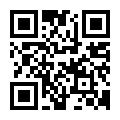 輔仁大學自主健康管理平台  網址：http://ahm1.fju.edu.tw 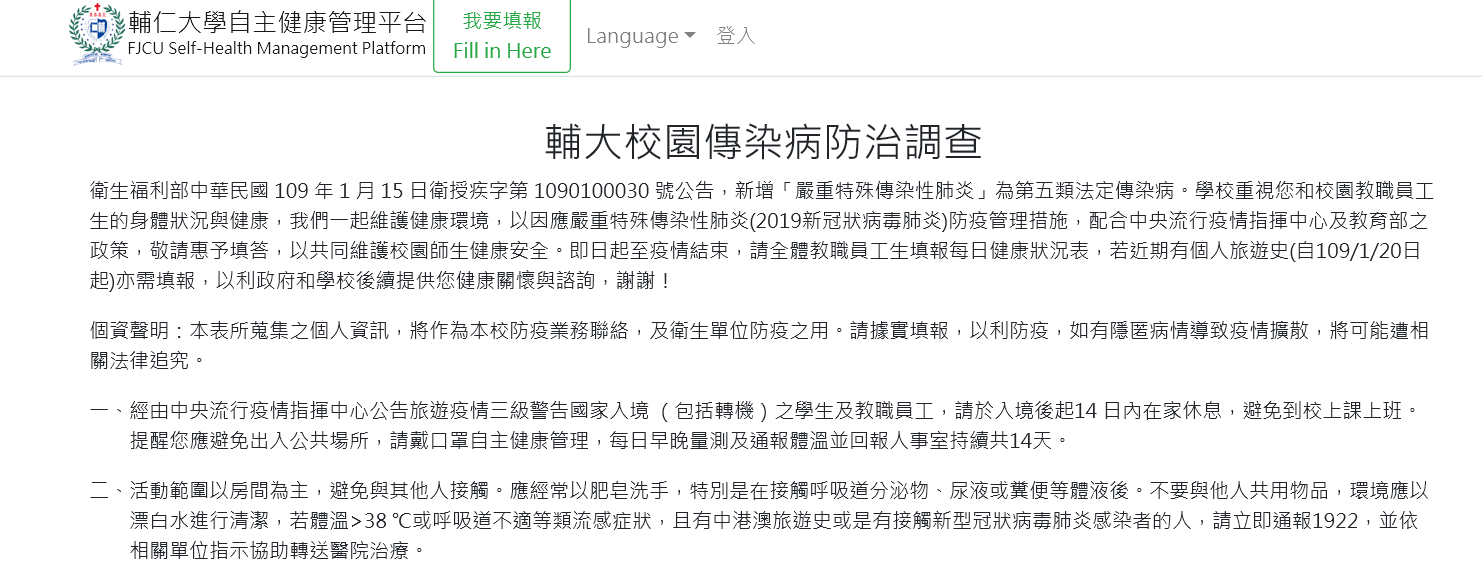 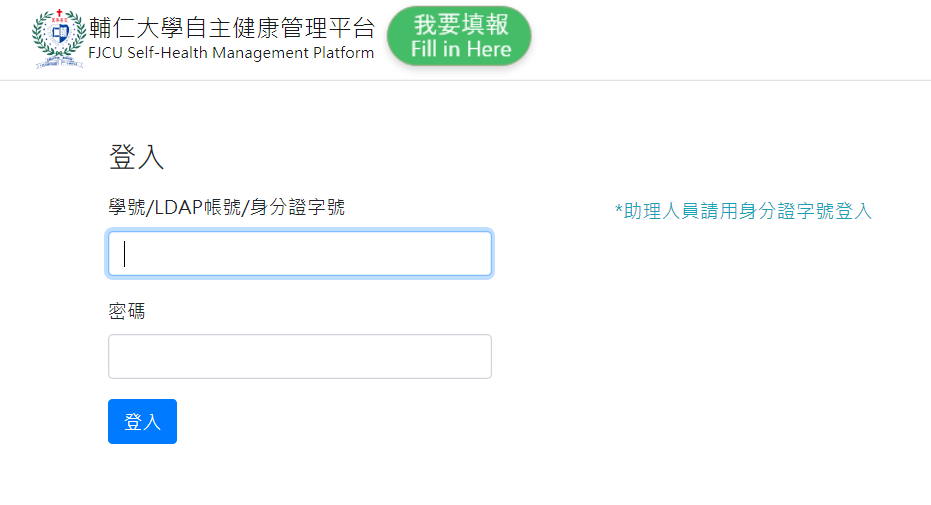 考生請確實登錄『填報健康狀況』1.TOCC調查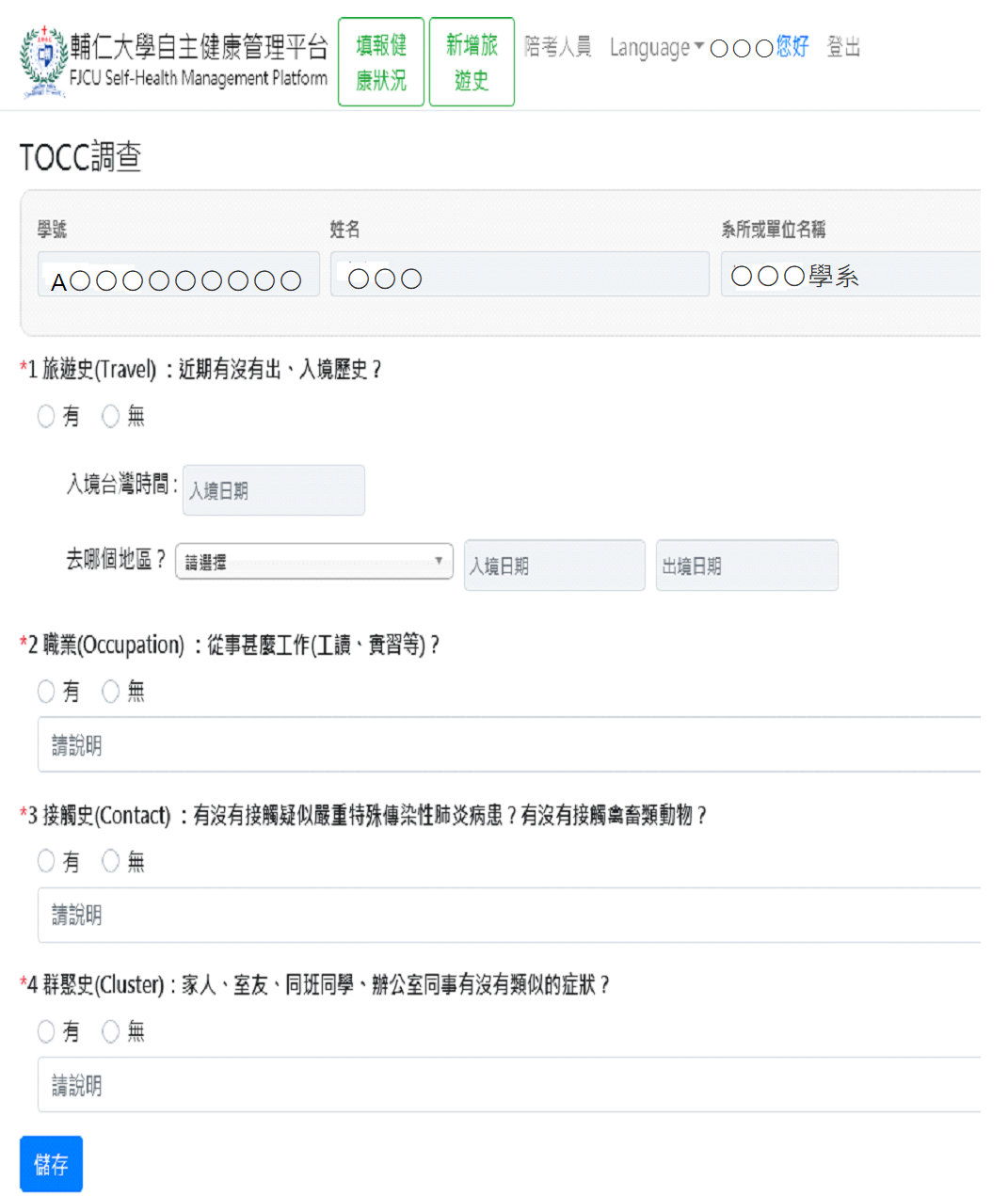  登錄『填報健康狀況』續填2.自主管理健康狀況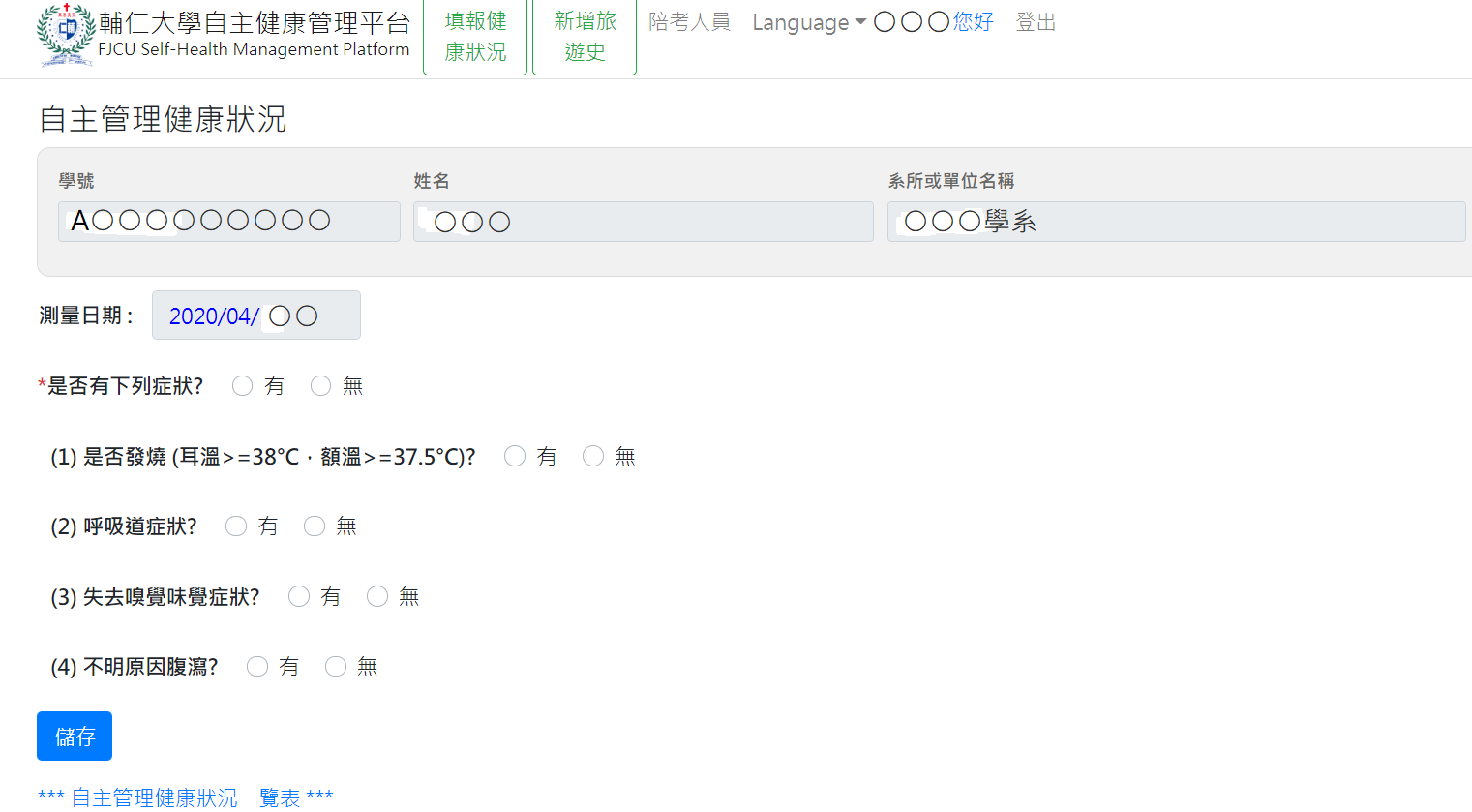 3. 取得『FJU PASS』    於入口處主動出示「指定項目甄試通知」及『FJU PASS』            二、陪考人員申請(限 1 人陪考)  請考生填入陪考人員『身分證字號』、『姓名』、『關係』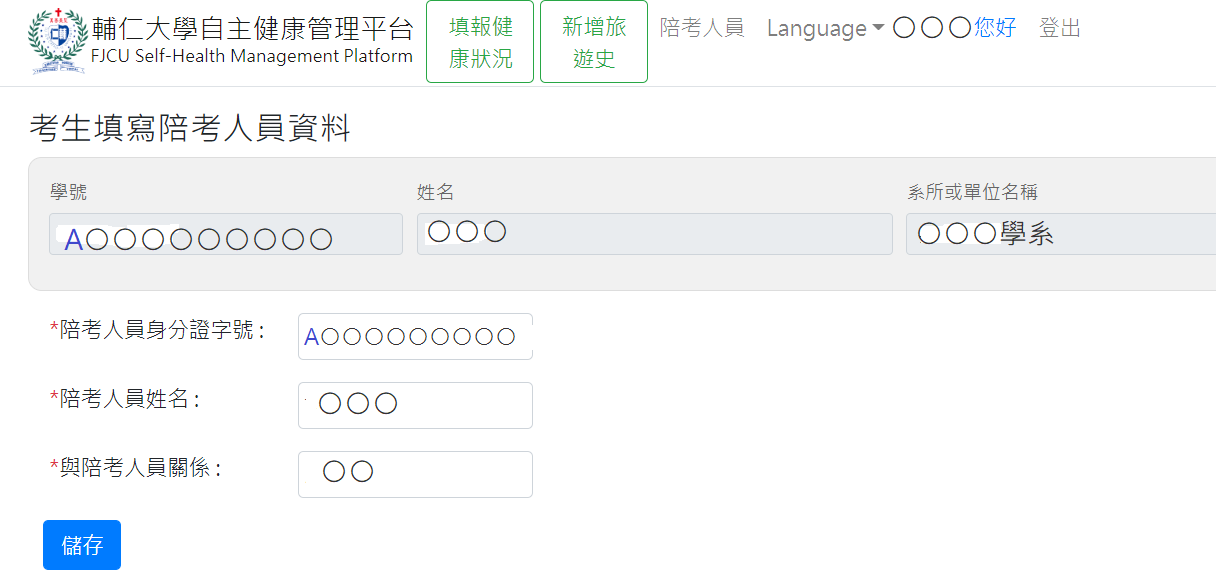 1.陪考人員登錄『填報健康狀況』之『TOCC調查』2.陪考人員續填『填報健康狀況』之『自主管理健康狀況』7. 取得『FJU PASS』    與考生一起於入口處主動出示『FJU PASS』